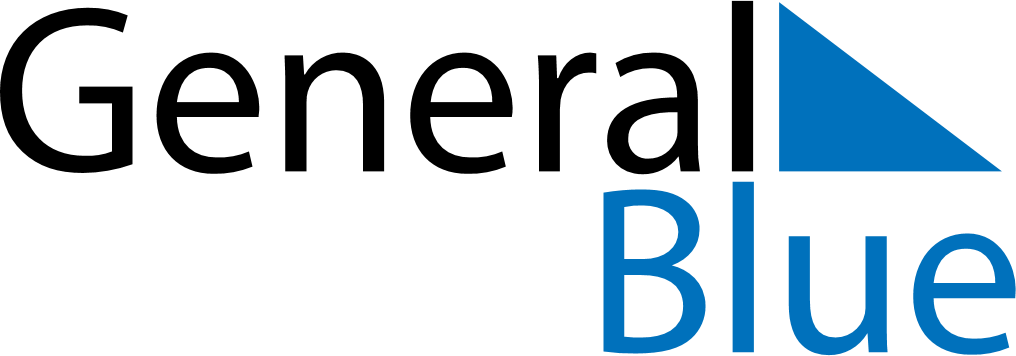 January 2024January 2024January 2024January 2024January 2024January 2024OEregrund, Uppsala, SwedenOEregrund, Uppsala, SwedenOEregrund, Uppsala, SwedenOEregrund, Uppsala, SwedenOEregrund, Uppsala, SwedenOEregrund, Uppsala, SwedenSunday Monday Tuesday Wednesday Thursday Friday Saturday 1 2 3 4 5 6 Sunrise: 8:52 AM Sunset: 2:46 PM Daylight: 5 hours and 54 minutes. Sunrise: 8:51 AM Sunset: 2:48 PM Daylight: 5 hours and 56 minutes. Sunrise: 8:51 AM Sunset: 2:49 PM Daylight: 5 hours and 58 minutes. Sunrise: 8:50 AM Sunset: 2:51 PM Daylight: 6 hours and 0 minutes. Sunrise: 8:49 AM Sunset: 2:52 PM Daylight: 6 hours and 3 minutes. Sunrise: 8:48 AM Sunset: 2:54 PM Daylight: 6 hours and 5 minutes. 7 8 9 10 11 12 13 Sunrise: 8:47 AM Sunset: 2:56 PM Daylight: 6 hours and 8 minutes. Sunrise: 8:46 AM Sunset: 2:58 PM Daylight: 6 hours and 11 minutes. Sunrise: 8:45 AM Sunset: 3:00 PM Daylight: 6 hours and 14 minutes. Sunrise: 8:44 AM Sunset: 3:02 PM Daylight: 6 hours and 17 minutes. Sunrise: 8:43 AM Sunset: 3:04 PM Daylight: 6 hours and 20 minutes. Sunrise: 8:42 AM Sunset: 3:06 PM Daylight: 6 hours and 24 minutes. Sunrise: 8:40 AM Sunset: 3:08 PM Daylight: 6 hours and 27 minutes. 14 15 16 17 18 19 20 Sunrise: 8:39 AM Sunset: 3:10 PM Daylight: 6 hours and 31 minutes. Sunrise: 8:37 AM Sunset: 3:12 PM Daylight: 6 hours and 34 minutes. Sunrise: 8:36 AM Sunset: 3:15 PM Daylight: 6 hours and 38 minutes. Sunrise: 8:34 AM Sunset: 3:17 PM Daylight: 6 hours and 42 minutes. Sunrise: 8:32 AM Sunset: 3:19 PM Daylight: 6 hours and 46 minutes. Sunrise: 8:31 AM Sunset: 3:22 PM Daylight: 6 hours and 50 minutes. Sunrise: 8:29 AM Sunset: 3:24 PM Daylight: 6 hours and 55 minutes. 21 22 23 24 25 26 27 Sunrise: 8:27 AM Sunset: 3:26 PM Daylight: 6 hours and 59 minutes. Sunrise: 8:25 AM Sunset: 3:29 PM Daylight: 7 hours and 3 minutes. Sunrise: 8:23 AM Sunset: 3:31 PM Daylight: 7 hours and 8 minutes. Sunrise: 8:21 AM Sunset: 3:34 PM Daylight: 7 hours and 12 minutes. Sunrise: 8:19 AM Sunset: 3:37 PM Daylight: 7 hours and 17 minutes. Sunrise: 8:17 AM Sunset: 3:39 PM Daylight: 7 hours and 22 minutes. Sunrise: 8:15 AM Sunset: 3:42 PM Daylight: 7 hours and 26 minutes. 28 29 30 31 Sunrise: 8:13 AM Sunset: 3:44 PM Daylight: 7 hours and 31 minutes. Sunrise: 8:10 AM Sunset: 3:47 PM Daylight: 7 hours and 36 minutes. Sunrise: 8:08 AM Sunset: 3:50 PM Daylight: 7 hours and 41 minutes. Sunrise: 8:06 AM Sunset: 3:52 PM Daylight: 7 hours and 46 minutes. 